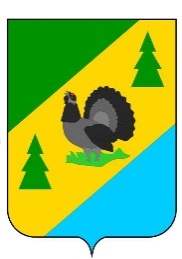 РОССИЙСКАЯ ФЕДЕРАЦИЯИРКУТСКАЯ ОБЛАСТЬАЛЗАМАЙСКОЕ МУНИЦИПАЛЬНОЕ ОБРАЗОВАНИЕАДМИНИСТРАЦИЯПОСТАНОВЛЕНИЕ  № 106г. Алзамайот 27 августа 2020 г. В целях реализации прав человека на благоприятную среду обитания, руководствуясь статьями 8, 29.2, 29.4 Градостроительного кодекса Российской Федерации, Федеральным законом от 06.10.2003 г. 131-ФЗ «Об общих принципах организации местного самоуправления в Российской Федерации», статьями  6, 47 Устава Алзамайского муниципального образования, администрация Алзамайского муниципального образованияПОСТАНОВЛЯЕТ:Внести в Положение о составе, порядке подготовки и утверждения местных нормативов градостроительного проектирования Алзамайского муниципального образования, утвержденное постановлением администрации Алзамайского муниципального образования от 01.12.2014 г. № 88, изложив его в новой редакции (прилагается). 2. Опубликовать настоящее постановление в газете «Вестник Алзамайского муниципального образования» и разместить на официальном сайте администрации Алзамайского муниципального образования в информационно-телекоммуникационной сети «Интернет».3.  Настоящее постановление вступает в силу с момента подписания.Глава Алзамайскогомуниципального образования                                                                                  А.В. Лебедев                                                                                        УТВЕРЖДЕНО в новой редакции                                                                                        постановлением администрации                                                                                        Алзамайского муниципального                                                                                                         образования от 27.08.2020 г.  № 106 ПОЛОЖЕНИЕО СОСТАВЕ, ПОРЯДКЕ ПОДГОТОВКИ И УТВЕРЖДЕНИЯ МЕСТНЫХ НОРМАТИВОВ ГРАДОСТРОИТЕЛЬНОГО ПРОЕКТИРОВАНИЯ АЛЗАМАЙСКОГО МУНИЦИПАЛЬНОГО ОБРАЗОВАНИЯ И ВНЕСЕНИЯ В НИХ ИЗМЕНЕНИЙГлава I. ОБЩИЕ ПОЛОЖЕНИЯ1. Настоящее Положение разработано в целях реализации прав человека на благоприятную среду обитания в соответствии с Градостроительным кодексом Российской Федерации, Федеральным законом от 30.03.1999 г. № 52-ФЗ «О санитарно-эпидемиологическом благополучии населения», Федеральным законом от 24.11.1995 г.    № 181-ФЗ «О социальной защите инвалидов в Российской Федерации».2. Настоящее Положение определяет состав, порядок подготовки и утверждения местных нормативов градостроительного проектирования Алзамайского муниципального образования и внесения в них изменений.3. Местные нормативы градостроительного проектирования – это совокупность установленных в целях обеспечения благоприятных условий жизнедеятельности человека расчетных показателей минимально допустимого уровня обеспеченности населения объектами местного значения (в том числе объектами социального и коммунально-бытового назначения, объектами инженерной и транспортной инфраструктур, благоустройства территории) и расчетных показателей максимально допустимого уровня территориальной доступности таких объектов для населения Алзамайского муниципального образования (включая инвалидов).4. Местные нормативы градостроительного проектирования Алзамайского муниципального образования разрабатываются в целях обеспечения:- предупреждения и устранения вредного воздействия на человека факторов среды обитания;- благоприятных условий жизнедеятельности населения Алзамайского муниципального образования;- устойчивого развития территории Алзамайского муниципального образования;- сбалансированного учета экологических, экономических, социальных и иных факторов при осуществлении градостроительной деятельности на территории Алзамайского муниципального образования.Глава II. СОСТАВ МЕСТНЫХ НОРМАТИВОВ ГРАДОСТРОИТЕЛЬНОГО ПРОЕКТИРОВАНИЯ АЛЗАМАЙСКОГО МУНИЦИПАЛЬНОГО ОБРАЗОВАНИЯ 1. Местные нормативы градостроительного проектирования Алзамайского муниципального образования  устанавливаются с учетом природно-климатических, геологических, социально-демографических, национальных, историко-культурных и других особенностей Алзамайского муниципального образования.2. Местные нормативы градостроительного проектирования Алзамайского муниципального образования  устанавливают минимальные расчетные показатели обеспеченности объектами местного значения и расчетные показатели максимально допустимого уровня территориальной доступности следующих объектов:1) электро-, тепло-, водоснабжения и водоотведения;2) автомобильных дорог местного значения;3) физической культуры и массового спорта;4) сбора и вывоза ТБО и мусора;5) благоустройства;6) иных объектов в связи с решением вопросов местного значения Алзамайского муниципального образования.3. Правительством Российской Федерации могут быть предусмотрены расчетные показатели, не указанные в части 2.2 настоящей главы и подлежащие установлению в местных нормативах градостроительного проектирования.4. Местные нормативы градостроительного проектирования включают в себя:1) основную часть, устанавливающую расчетные показатели, предусмотренные пунктами  2,3 настоящей главы;2) материалы по обоснованию расчетных показателей, содержащихся в основной части нормативов градостроительного проектирования;3) правила и область применения расчетных показателей, содержащихся в основной части нормативов градостроительного проектирования.5. Местные нормативы градостроительного проектирования Алзамайского муниципального образования, обеспечивающие благоприятные условия жизнедеятельности для населения Алзамайского муниципального образования, должны также содержать минимальные расчетные показатели, обеспечивающие инвалидам условия для преодоления, замещения (компенсации) ограничений жизнедеятельности и направленные на создание им равных с другими гражданами возможностей и социальной интеграции в общество, в том числе обеспечение инвалидов (включая инвалидов, использующих кресла-коляски и собак-проводников) беспрепятственным доступом к жилым, общественным и производственным зданиям, строениям и сооружениям, спортивным сооружениям, местам отдыха, культурно-зрелищным и иным объектам, а также беспрепятственным пользованием всеми видами транспорта, средствами связи и информации.Глава III. ПОРЯДОК ПОДГОТОВКИ И УТВЕРЖДЕНИЯ МЕСТНЫХ НОРМАТИВОВ ГРАДОСТРОИТЕЛЬНОГО ПРОЕКТИРОВАНИЯ АЛЗАМАЙСКОГО МУНИЦИПАЛЬНОГО ОБРАЗОВАНИЯ1. Решение о подготовке местных нормативов градостроительного проектирования принимается Главой Алзамайского муниципального образования.2. Организацию разработки местных нормативов градостроительного проектирования Алзамайского муниципального образования, в том числе и внесение изменений в них осуществляет отдел  по жилищным, архитектурно-строительным вопросам и оказанию услуг ЖКХ администрации Алзамайского муниципального образования.3. Разработка проекта местных нормативов градостроительного проектирования Алзамайского муниципального образования осуществляется физическими или юридическими лицами, которые соответствуют требованиям законодательства Российской Федерации, предъявляемым к лицам, осуществляющим проектирование.4. Определение Подрядчиков в целях заключения с ними муниципальных контрактов на выполнение работ по разработке проекта местных нормативов градостроительного проектирования Алзамайского муниципального образования осуществляется в соответствии с Федеральным законом от 05.04.2013 г. № 44-ФЗ «О контрактной системе в сфере закупок товаров, работ, услуг для обеспечения государственных и муниципальных нужд». 5. Местные нормативы градостроительного проектирования Алзамайского муниципального образования и внесенные в них изменения утверждаются решением Думы Алзамайского муниципального образования.6. Не допускается утверждение местных нормативов градостроительного проектирования Алзамайского муниципального образования, содержащих расчетные показатели минимально допустимого уровня обеспеченности объектами местного значения ниже, чем расчетные показатели минимально допустимого уровня обеспеченности объектами местного значения, содержащиеся в региональных нормативах градостроительного проектирования Иркутской области.7. Не допускается утверждение местных нормативов градостроительного проектирования Алзамайского муниципального образования, содержащих расчетные показатели максимально допустимого уровня территориальной доступности объектов для населения, превышающие расчетные показатели максимально допустимого уровня территориальной доступности объектов для населения, содержащиеся в региональных нормативах градостроительного проектирования Иркутской области.8. Подготовка местных нормативов градостроительного проектирования осуществляется с учетом:1) социально-демографического состава и плотности населения на территории Алзамайского муниципального образования;2) стратегии социально-экономического развития Алзамайского муниципального образования и плана мероприятий по ее реализации;3) предложений органов местного самоуправления и заинтересованных лиц.9. Проект местных нормативов градостроительного проектирования подлежит размещению на официальном сайте администрации Алзамайского муниципального образования в сети «Интернет» и опубликованию в порядке, установленном для официального опубликования муниципальных правовых актов, иной официальной информации, не менее чем за два месяца до их утверждения.10. Утвержденные местные нормативы градостроительного проектирования подлежат размещению в федеральной государственной информационной системе территориального планирования в срок, не превышающий пяти дней со дня утверждения указанных нормативов.Глава IV. ВНЕСЕНИЕ ИЗМЕНЕНИЙ В МЕСТНЫЕ НОРМАТИВЫ ГРАДОСТРОИТЕЛЬНОГО ПРОЕКТИРОВАНИЯ АЛЗАМАЙСКОГО МУНИЦИПАЛЬНОГО ОБРАЗОВАНИЯ1. Внесение изменений в местные нормативы градостроительного проектирования Алзамайского муниципального образования осуществляется в порядке, установленном для подготовки и утверждения этих нормативов.2. Основаниями для рассмотрения администрацией Алзамайского муниципального образования вопроса о внесении изменений в местные нормативы градостроительного проектирования Алзамайского муниципального образования являются:1) несоответствие местных нормативов градостроительного проектирования Алзамайского муниципального образования законодательству в области градостроительной деятельности, возникшее в результате внесения в такое законодательство изменений;2) утверждение документов стратегического планирования Алзамайского муниципального образования, влияющих на расчетные показатели местных нормативов градостроительного проектирования Алзамайского муниципального образования;3) поступление предложений от органов местного самоуправления Алзамайского муниципального образования и заинтересованных лиц о внесении изменений в местные нормативы градостроительного проектирования Алзамайского муниципального образования.Лист согласования окончательного варианта проекта постановления «О внесении изменений в Положение о составе,  порядке подготовки и утверждения местных нормативов  градостроительного проектирования  Алзамайского муниципального образования»Руководитель аппарата администрацииАлзамайского муниципального образования«_____»_____________2020  г.              ______________________________        Т.В. Милых Заместитель руководителя аппаратапо правовой работе и осуществлениюзакупок администрации Алзамайскогомуниципального образованияПравовая и антикоррупционная экспертиза проведена, замечаний не имеется /имеется.«_____»_____________2020 г.                __________________________       И.Н. МоженковаИсполнитель:Начальник отдела по жилищным,архитектурно-строительным вопросам иоказанию услуг ЖКХ администрацииАлзамайского муниципального образования«_____»_____________2020 г.         ___________________________________Л.П. ФилатоваРАССЫЛКАО внесении изменений в Положение о составе,  порядке подготовки и утверждения местных нормативов  градостроительного проектирования  Алзамайского муниципального образованияНаименование управления, отдела, куда направлен документКол. экз.Отдел по жилищным, архитектурно-строительным вопросам и оказанию услуг ЖКХ1